   30.10.2015г.						               № 429 О внесении изменений в Постановление  от 30.10.2013 № 329«Об утверждении  муниципальной  программы  « Содействие развитию физической культуры, спорта, молодежной  политики поселка Березовка»  В соответствии со статьей 179 Бюджетного Кодекса РФ, статьей 14 Федерального Закона от 06.10.2003 №131-ФЗ «Об общих принципах организации местного самоуправления в Российской Федерации»,  Постановлением администрации поселка Березовка от 20.08.2013 №248 «Об утверждении порядка принятия решений о разработке муниципальных программ поселка Березовка их формирования и реализации», руководствуясь Уставом поселка Березовка, ПОСТАНОВЛЯЮ:      1. Внести в Постановление администрации поселка Березовка от 30.10.2013г. № 329 «Об утверждении муниципальной программы   «Содействие развитию физической культуры, спорта, молодежной политики поселка Березовка» следующие изменения:      В муниципальной программе «Содействие развитию физической культуры, спорта, молодежной политики поселка Березовка»  исключить слово «молодежной политики»;      Муниципальную программу «Содействие развитию физической культуры и спорта  поселка Березовка» изложить в редакции согласно приложению.      2. Опубликовать  Постановление в газете " Пригород" и разместить на официальном сайте администрации поселка Березовка  (www.pgt-berezovka.ru.     3. Настоящее Постановление вступает в силу с 1 января 2016 года, но не ранее дня,  следующего за днем  официального опубликования.И.о. Главы поселка                             А.А.КузнецовПриложение к ПостановлениюАдминистрации поселка БерезовкаМуниципальная программа  «Содействие развитию физической культуры и спорта поселка  Березовка» на 2016 − 2018 годы1. Паспорт муниципальной  программы  «Содействие развитию физической культуры и  спорта поселка Березовка» на 2016 − 2018 годы 2. Общая характеристика сферы реализации Программы.                Распоряжениями Правительства Российской Федерации от 07.08.2009 года № 1101-р, от 20.03.2013 № 402-р утверждены «Стратегия развития физической культуры и спорта в Российской Федерации» на период до 2020 года, государственная программа Российской Федерации «Развитие физической культуры и спорта» соответственно, устанавливающие направления развития отрасли до 2020 года. Для достижения целей государственной политики в сфере физической культуры и спорта к 2020 году необходимо удвоить число граждан, систематически занимающихся физической культурой и спортом.      Красноярский край одним из первых среди регионов страны разработал региональную Стратегию развития физической культуры и спорта до 2020 года.        В Красноярском крае систематически физической культурой и спортом занимается 21,4 % жителей региона (610 495 человек), что  на 6,5 % выше аналогичных результатов 2012 года (14,9 % - 430 930 человек). При устойчиво положительной динамике количества жителей региона систематически занимающихся физической культурой и спортом, регистрируемой в последние 3 года, Красноярский край пока все еще отстает от средних по Сибирскому федеральному округу и России показателей (21,7 % и 22,5 % по итогам 2014 года соответственно).Процент обеспеченности населения спортивными сооружениями от норматива единовременной пропускной способности по Красноярскому краю составил 25,97%, по Российской Федерации 25,1%, по Сибирскому Федеральному округу 27,2%.Обеспеченность населения плоскостными спортивными сооружениями составляет 64,02% от размера нормативной потребности, спортивными залами – 48,97%, бассейнами – 10,05%.    В поселке Березовка (микрорайон) Ремзавод, где расположены муниципальные спортивные объекты,  проживает около 6,0 тыс. человек, из них систематически занимались спортом в 2014 году  около 1300 человек  планируем, увеличение показателя  не менее 1850 человек  в 2018 году;   В  поселке Березовка  предоставляют свои услуги  хоккейная коробка с раздевалками и Быстровозводимая  крытая спортивная площадка, что позволило увеличить количество проводимых соревнований и количество населения систематически занимающихся спортом.    На территории поселка ежегодно организовано проводятся около 48 физкультурных, спортивных мероприятий с общим количеством зрителей, превышающим 10000 человек.Проведение спортивных мероприятий не дает должного эффекта без их сопровождения со стороны средств массовой информации. Спортивная жизнь поселка отражается в районной газете «Пригород». Общее количество спортивных мероприятий в 2015 году освещенных в прессе  составит  30 мероприятий. Для дальнейшего развития физической культуры и спорта на территории поселка Березовка  необходимо: -  совершенствовать систему проведения официальных физкультурных спортивных мероприятий на территории поселка Березовка;- усилить работу по пропаганде здорового образа жизни;- участие в работе по внедрению и пропаганде комплекса ВФСК « ГТО»Подготовить проект развития благоустройства набережной реки Березовка с целью создания условий для активного отдыха  родителей с детьми, жителей и гостей   поселка. В настоящий момент  разработана концепция развития указанной территории и подготовлен эскиз-проект. 3.Приоритеты государственной политики в сфере реализации Программы, цели, задачи, прогноз развития.       К приоритетным направлениям реализации Программы в сфере физической культуры и спорта относятся:	формирование здорового образа жизни через развитие массовой физической культуры и спорта. 	В рамках направления «Формирование здорового образа жизни через развитие массовой физической культуры и спорта» предстоит обеспечить:	реализацию календарного плана официальных, физкультурных спортивных мероприятий путем:	организации и проведения  поселковых спортивных  акций;	организации и проведения спортивных соревнований на призы главы поселка;	эффективное управление муниципальными спортивными объектами.        внедрение  и пропаганда комплекса ВФСК « ГТО»4. Цели и задачи, описание ожидаемых конечных результатов Программы      Цели программы следующие: Создание условий, обеспечивающих возможность гражданам различных возрастов систематически заниматься физической культурой и спортом.5. Задачи программы- обеспечение развития массовой физической культуры на территории поселка Березовка;- вовлечение молодежи в общественную деятельность;     Решение указанных задач обеспечивается через систему мероприятий, предусмотренных в подпрограмме «Спортивная жизнь поселка Березовка» и мероприятиях «Проведение спортивных мероприятий».   Перечень целевых показателей и показателей результативности программы с      расшифровкой плановых значений по годам ее реализации представлены в приложении № 1 ; -значения целевых показателей на долгосрочный период представлены в приложении № 2.      В качестве основного ожидаемого конечного результата реализации подпрограммы  заявлено устойчивое развитие физической культуры и спорта, характеризующееся ростом количественных показателей и качественной оценкой изменений, происходящих в сфере физической культуры и спорта. Для достижения целей государственной политики в сфере физической культуры и спорта к 2020 году необходимо удвоить число граждан, систематически занимающихся физической культурой и спортом.  В сфере массовой физической культуры и спорта поселка Березовка  сохраняется ряд, требующих решения проблем:Обеспеченность спортивными сооружениями на территории поселка по-прежнему на очень низком уровне. 2. Отсутствие системы при проведении работы по пропаганде здорового образа жизни. В условиях высокой интенсивности жизни современного человека в вопросе его вовлечения в регулярные занятия физической культурой и спортом приоритетным становится вопрос о формировании у человека понимания о прямой взаимосвязи регулярных занятий физической культурой и спортом с процессами, происходящими в организме положительно влияющими на уровень здоровья. Основная роль в этом принадлежит средствам массовой информации.   3. Недостаток условий для активного семейного отдыха.   В целях решения проблем вовлечения в активные занятия физической культурой детей и молодежи особое внимание необходимо обратить и на проведение детьми досуга совместно с родителями. Концепция активного семейного отдыха должна быть признана приоритетной на уровне, как пропаганды, так и организации досуга. Для этого необходимо сформировать зоны семейного отдыха на территории поселка.  Реализация Подпрограммы в поселке Березовка позволит решить указанные проблемы при максимально эффективном управлении муниципальными  финансами.     Отсутствие программно-целевого метода в реализации государственной политики в сфере физической культуры и спорта, на фоне мирового финансового кризиса, не позволит обеспечить:- поступательное развитие физкультурно-спортивной работы с населением поселка Березовка;- необходимые условия для привлечения к активным формам организации досуга социально незащищенных слоев населения поселка Березовка;Отказ от использования программно-целевого метода в конечном итоге может привести к росту заболеваемости, снижению работоспособности и продолжительности жизни населения  поселка Березовка.	За 2014 год расходы по программе составили: 8820,8 тыс. рублей, в том числе на реализацию муниципального задания в сумме 8 500,0 тыс. рублей;Реализация мероприятий: Массовые спортивные мероприятия -  320,8 тыс. рублей                     Распределение планируемых расходов по отдельным мероприятиям Программы, подпрограммы с указанием главных распорядителей средств  бюджета поселка, а также по годам реализации Программы представлено  в приложении № 3       Ресурсное обеспечение и прогнозная оценка расходов на реализацию целей Программы с учетом источников финансирования, в том числе по уровням бюджетной системы представлено в приложении № 4 к Программе .      Прогноз сводных показателей муниципальных заданий на оказание (выполнение) муниципальных услуг (работ) муниципальными  учреждениями по Программе представлен в приложении № 5 к Программе.Основные меры правового регулирования, направленные на достижение целей Программы представлены в приложении № 3 к Программе.     Анализ уровня материальной базы и инфраструктуры физической культуры и спорта в поселке показывает следующие результаты: на сегодняшний день на территории поселка Березовка согласно статистической отчетности 1-МО существует 36 спортивных сооружений, из них:плоскостные спортивные сооружения – 15 ед.;спортивные залы - 12 ед.;      Березовское муниципальное автономное учреждение поселка Березовка «Спортивный центр «Резерв» (далее – БМАУ «СЦ «Резерв») работает на территории поселка Березовка с 2008 года, основным видом деятельности которого, является организация и проведение физкультурно-оздоровительных и спортивно-массовых мероприятий, направленных на привлечение населения поселка к систематическим занятиям физической культурой и спортом. В оперативное управление БМАУ «СЦ «Резерв» передан комплекс спортивных сооружений, находящийся в муниципальной собственности поселка Березовка (хоккейная коробка с раздевалками).С 2012 года на земельном участке  БМАУ «СЦ «Резерв»  функционирует  Быстровозводимая крытая спортивная площадка. Она вошла в состав Березовского муниципального автономного учреждения «СЦ «Резерв». Появились новые рабочие места, комфортные условия для занятий спортом в спортивном зале.   Имеется ряд факторов, отрицательно влияющих на развитие физической культуры и спорта в поселке Березовка, и проблем, требующих неотложного решения, а именно: -недостаточное привлечение населения к регулярным занятиям физической культурой;-несоответствие уровня материальной базы и инфраструктуры физической культуры и спорта задачам развития массового спорта в поселке.Решить указанные проблемы, имеющиеся на сегодняшний день в области физической культуры и спорта поселка Березовка, невозможно путем проведения отдельных, не связанных между собой действий. В связи, с чем возникает необходимость разработки и реализации данной муниципальной  программы.В целях привлечения жителей поселка к систематическим занятиям физической культурой и спортом в поселке проводится большая работа по улучшению спортивной инфраструктуры и повышению доступности спортивных сооружений для населения поселка Березовка. Обеспеченность населения спортивными сооружениями в поселке возрастает, в 2013 году начались  работы на строительстве  бассейна в микрорайоне Ремзавод, сдача объекта частным инвестором планируется в 2015 году.Совершенствуется система проведения официальных физкультурных, спортивных мероприятий в поселке Березовка. По итогам 2014 года в спортивном центре  «Резерв»    организовано и проведено 47  спортивных мероприятий с общим количеством участников, более 2400 человек. Приоритетным для региона является развитие спартакиадного движения, продвижение в территории края массовых всероссийских акций, из которых наиболее массовыми  для поселка являются «Лыжня России».Подпрограмма «Спортивная жизнь поселка Березовка»     В подпрограмме, реализуемой на территории поселка  запланирован комплекс мер по реализации календарного плана официальных физкультурных, спортивных мероприятий поселка и Березовского района, развитие  спортивной инфраструктуры в соответствии с приложением 6; 6.1.;6.2. Реализация комплекса программных мероприятий приведет к росту интереса населения к занятиям физической культурой и спортом, ведению здорового образа жизни и позволит решить цели и задачи подпрограммы.     Деятельность Спортивного центра Резерв, в виде календарного плана  нацелена на решение одной из его задач. Выбор мероприятий подпрограммы обусловлен целями и задачами, которые призвана решить  подпрограмма, данными анализа сложившейся на территории поселка ситуации по развитию физической культуры и спорта. Мероприятия программы      Спортивные мероприятия, проводимые на территории поселка с большим количеством участвующих это- «День физкультурника», Турниры по волейболу, баскетболу на призы главы поселка, зимние виды спорта "Лыжня России", хоккейные турниры. Победители турниров награждаются грамотами, кубками, приобретаемыми в рамках муниципальной программы.Приложение № 5  к Постановлению Администрации поселка Березовка от Прогноз сводных показателей муниципального  задания на оказание (выполнение)  услуг (работ) БМАУ « СЦ « Резерв» по муниципальной  программе « Содействие развитию физической культуры и  спорта поселка Березовка» на 2016-2018 годы                                                 Приложение № 6 к муниципальной  программе «Содействие развитию физической культуры и спорта поселка Березовка» на  2016 - 2018 годыПаспорт подпрограммы «Спортивная жизнь поселка Березовка» Паспорт подпрограммы Подпрограмма «Спортивная жизнь поселка Березовка»     В подпрограмме, реализуемой на территории поселка  запланирован комплекс мер по реализации календарного плана официальных физкультурных, спортивных мероприятий поселка и Березовского района, развитие  спортивной инфраструктуры. Реализация комплекса программных мероприятий, реализуемых БМАУ «СЦ» Резерв» приведет к росту интереса населения к занятиям физической культурой и спортом, ведению здорового образа жизни и позволит решить цели и задачи подпрограммы.                   2.Основные разделы подпрограммы.2.1. Обоснование необходимости разработки подпрограммы.На территории поселка обеспеченность спортивными сооружениями  по-прежнему на очень низком уровне. В условиях высокой интенсивности жизни современного человека в вопросе его вовлечения в регулярные занятия физической культурой и спортом приоритетным становится вопрос о формировании у человека понимания о прямой взаимосвязи регулярных занятий физической культурой и спортом с процессами, происходящими в организме положительно влияющими на уровень здоровья. Но проведение работы по пропаганде здорового образа жизни осуществляется не в полной мере.    Необходимо разработать концепцию активного семейного отдыха.  Денежных средств подпрограммы планируется направить на следующие приоритетные направления:- выполнение муниципального задания, сформированного учредителем  по обеспечению деятельности БМАУ «СЦ «Резерв»  и выполнению функций Администрацией поселка Березовка по выработке и реализации государственной политики и нормативно-правовому регулированию в сфере физической культуры и  спорта, молодежной политики,  а также по управлению муниципальным  имуществом в сфере физической культуры и спорта;- мероприятия по реализации полномочий собственника в отношении муниципального  имущества БМАУ « СЦ « Резерв», необходимого для обеспечения исполнения функций  в установленной сфере деятельности, в том числе имущества, переданного подведомственному  автономному учреждению;- мероприятия по управлению кадровыми ресурсами, включая проведение мероприятий  по организации профессиональной подготовки работников, их переподготовку, повышение квалификации и стажировку;- мероприятия по проведению экономического анализа деятельности подведомственного  автономного учреждения  и утверждения экономических показателей их деятельности, а также проверки в подведомственном учреждении финансово-хозяйственной деятельности и использования имущественного комплекса;2.2. Основная цель, задачи, этапы и сроки выполнения подпрограммы, целевые индикаторы.Муниципальным заказчиком-координатором программы является Администрация поселка Березовка.Цель подпрограммы:  - создание условий, обеспечивающих возможность гражданам различных возрастов систематически заниматься физической культурой, спортом на территории поселка;- обеспечение эффективного управления муниципальными спортивными объектами;  Деятельность  БМАУ «СЦ « Резерв», в виде календарного плана спортивных мероприятий  расписанного на весь год нацелена на решение  его задач. Выбор мероприятий подпрограммы обусловлен целями и задачами, которые призвана решить  подпрограмма. 	Сроки выполнения подпрограммы: 2016-2018 годы.Целевыми индикаторами, позволяющими измерить достижение цели подпрограммы, являются:Количество жителей поселка Березовка, посетивших спортивно-массовые мероприятия   в   2018 году не менее  10000,0 человек. Обеспеченность спортивными сооружениями в поселке Березовка составляет в 2014 году - 33 спортивных объектов  к  2018 году -  37 ед. 2.3. Механизм реализации подпрограммыРеализацию подпрограммы осуществляет БМАУ  « СЦ « Резерв»; Финансирование мероприятий программы осуществляется за счет средств бюджета поселка  Березовка в соответствии с мероприятиями подпрограммы согласно приложению №6.2 к подпрограмме (далее - мероприятия подпрограммы).Мероприятия подпрограммы, финансирование которых предусмотрено в соответствующем финансовом году, осуществляются в комплексе путем предоставления субсидии на финансовое обеспечение выполнения  муниципального задания и субсидии на иные цели, не связанной с финансовым обеспечением выполнения муниципального задания.     Получателем бюджетных средств является муниципальное автономное учреждения  «Спортивный центр « Резерв», которое заключает  муниципальные контракты (договоры) на приобретение товаров, выполнение работ, оказание услуг в соответствии с Федеральным законодательством  на  размещении заказов на поставки товаров, выполнение работ, оказание услуг для государственных и муниципальных нужд».                                                                                                                                                     2.4.  Организация управления подпрограммой и контроль за ходом ее выполнения.    Управление реализацией Подпрограммы осуществляет Администрация поселка Березовка.  Ежеквартально до 25 числа месяца, следующего за отчетным периодом, и по итогам года до 25 января очередного финансового года муниципальное автономное  учреждение, в отношении которых функции и полномочия учредителя осуществляют Администрация поселка  Березовка направляют в адрес учредителей отчет о целевом и эффективном использовании бюджетных средств.Отчеты по итогам года должны содержать информацию о достигнутых конечных результатах и значениях целевых индикаторов, указанных в паспорте Подпрограммы.Администрация поселка ежегодно уточняет целевые показатели и затраты по программным мероприятиям, механизм реализации Подпрограммы.Контроль за ходом реализации программы осуществляет администрация поселка Березовка, Березовский поселковый Совет депутатов.                2.5  Реализация мероприятий подпрограммы за период 2016 - 2018 годов позволит обеспечить достижение следующих результатов:За годы  реализации программы будут достигнуты следующие результатыКоличество жителей поселка Березовка, посетивших спортивно-массовые мероприятия     ежегодно не  менее  10000,0 человек. Количество проводимых спортивно-массовых мероприятий  не менее 48 ед.     Административный риск реализации Подпрограммы представляет собой невыполнение в полном объеме исполнителями принятых по программе финансовых обязательств, а также с неэффективным управлением Подпрограммой, которое может привести к невыполнению цели и задач Подпрограммы, обусловленному:срывом мероприятий и недостижением целевых показателей;неэффективным использованием ресурсов.Способами ограничения административного риска являются:регулярная и открытая публикация данных о ходе финансирования программы в качестве механизма, стимулирующего исполнителей выполнять принятые на себя обязательства;усиление контроля за ходом выполнения программных мероприятий и совершенствование механизма текущего управления реализацией программы;своевременная корректировка мероприятий программы.2.6. Система программных мероприятий   Перечень мероприятий программы приведен в приложении № 6.2 к подпрограмме.2.7. Обоснование финансовых, материальных и трудовых затрат (ресурсное обеспечение программы) с указанием источников финансирования   Мероприятия подпрограммы реализуются за счет средств бюджета поселка Березовка. 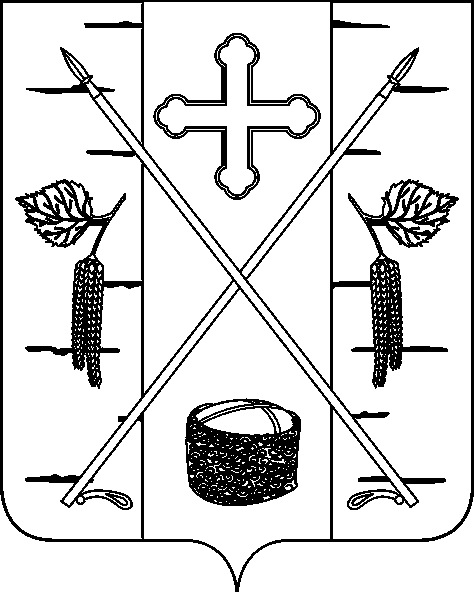 АДМИНИСТРАЦИЯ ПОСЕЛКА БЕРЕЗОВКАБЕРЕЗОВСКОГО РАЙОНА КРАСНОЯРСКОГО КРАЯПОСТАНОВЛЕНИЕп. БерезовкаНаименование муниципальной  программы«Содействие развитию физической культуры и  спорта  поселка Березовка» на 2016 − 2018 годы   (далее – муниципальная программа)Основания для разработки муниципальной программыПостановление Администрации поселка Березовка  от 20.08.2013 № 248 «Об утверждении Порядка принятия решений о разработке муниципальных программ поселка Березовка, их формировании и реализации»;Распоряжение Администрации поселка Березовка от 14.09.2015г №74 «Об утверждении перечня муниципальных программ  поселка Березовка» на период 2016-2018 годыОтветственный исполнитель муниципальной программыАдминистрация поселка Березовка Березовского района Красноярского края (далее Администрация поселка Березовка) Соисполнители муниципальной программы: БМАУ СЦ «Резерв» Перечень подпрограмм и отдельных мероприятий муниципальной программы 1.Подпрограмма « Спортивная жизнь поселка Березовка»  Мероприятия 1.Проведение спортивных мероприятийЦели муниципальной  программыСоздание условий, обеспечивающих возможность гражданам различных возрастов систематически заниматься физической культурой и спортом.Задачи муниципальной программы Обеспечение развития массовой физической культуры на территории поселка Березовка;Проведение на территории поселка массовых спортивных  мероприятий Этапы и сроки реализации муниципальной программы2016-2018 годыЗначения целевых показателей на долгосрочный периодДоля  населения систематически занимающегося физической культурой и спортомПоказатели результативностиЧисленность лиц занимающихся в секциях физкультурно-спортивной направленности: в 2018г. не менее  280 человек; Количество проведенных физкультурно-оздоровительных мероприятий   в 2018 г. не менее 48ед.;Количество посещений муниципальных спортивных объектов в 2018 г. не менее 10000,0 чел.Информация по ресурсному обеспечению муниципальной  программыОбъем финансирования по годам реализации муниципальной  программы  29 844 000,0 в том числе по годам:2016год - 9948 000,0 рублей - средства  бюджета поселка;2017 год – 9948000,0 рублей - средства бюджета поселка;2018 год – 9 948 000,0 рублей – средства бюджета поселка.Приложение № 1  к Постановлению  Администрации поселка Березовка  Приложение № 1  к Постановлению  Администрации поселка Березовка  Приложение № 1  к Постановлению  Администрации поселка Березовка  Приложение № 1  к Постановлению  Администрации поселка Березовка  Приложение № 1  к Постановлению  Администрации поселка Березовка  Приложение № 1  к Постановлению  Администрации поселка Березовка  Приложение № 1  к Постановлению  Администрации поселка Березовка  Приложение № 1  к Постановлению  Администрации поселка Березовка  Приложение № 1  к Постановлению  Администрации поселка Березовка  Приложение № 1  к Постановлению  Администрации поселка Березовка  Приложение № 1  к Постановлению  Администрации поселка Березовка  Приложение № 1  к Постановлению  Администрации поселка Березовка  Приложение № 1  к Постановлению  Администрации поселка Березовка  Приложение № 1  к Постановлению  Администрации поселка Березовка  Приложение № 1  к Постановлению  Администрации поселка Березовка  Приложение № 1  к Постановлению  Администрации поселка Березовка  Приложение № 1  к Постановлению  Администрации поселка Березовка  Приложение № 1  к Постановлению  Администрации поселка Березовка  Приложение № 1  к Постановлению  Администрации поселка Березовка  Приложение № 1  к Постановлению  Администрации поселка Березовка  Приложение № 1  к Постановлению  Администрации поселка Березовка  Приложение № 1  к Постановлению  Администрации поселка Березовка         Цели, целевые показатели, задачи, показатели результативности                                                                                                                                                                                                         Цели, целевые показатели, задачи, показатели результативности                                                                                                                                                                                                         Цели, целевые показатели, задачи, показатели результативности                                                                                                                                                                                                         Цели, целевые показатели, задачи, показатели результативности                                                                                                                                                                                                         Цели, целевые показатели, задачи, показатели результативности                                                                                                                                                                                                         Цели, целевые показатели, задачи, показатели результативности                                                                                                                                                                                                         Цели, целевые показатели, задачи, показатели результативности                                                                                                                                                                                                         Цели, целевые показатели, задачи, показатели результативности                                                                                                                                                                                                         Цели, целевые показатели, задачи, показатели результативности                                                                                                                                                                                                         Цели, целевые показатели, задачи, показатели результативности                                                                                                                                                                                                         Цели, целевые показатели, задачи, показатели результативности                                                                                                                                                                                                         Цели, целевые показатели, задачи, показатели результативности                                                                                                                                                                                                         Цели, целевые показатели, задачи, показатели результативности                                                                                                                                                                                                         Цели, целевые показатели, задачи, показатели результативности                                                                                                                                                                                                         Цели, целевые показатели, задачи, показатели результативности                                                                                                                                                                                                         Цели, целевые показатели, задачи, показатели результативности                                                                                                                                                                                                         Цели, целевые показатели, задачи, показатели результативности                                                                                                                                                                                                         Цели, целевые показатели, задачи, показатели результативности                                                                                                                                                                                                         Цели, целевые показатели, задачи, показатели результативности                                                                                                                                                                                                  № п/пЦели, задачи, показатели результатовЕдиница измеренияЕдиница измеренияВес показателя результативности Вес показателя результативности Источник информацииИсточник информацииИсточник информации2014201420142014201420152015201620162016201720172017201720182018№ п/пЦели, задачи, показатели результатовЕдиница измеренияЕдиница измеренияВес показателя результативности Вес показателя результативности Источник информацииИсточник информацииИсточник информации2014201420142014201420152015201620162016201720172017201720182018Цель 1 - Создание условий, обеспечивающих возможность гражданам систематически заниматься физической культурой и спортом.Цель 1 - Создание условий, обеспечивающих возможность гражданам систематически заниматься физической культурой и спортом.Цель 1 - Создание условий, обеспечивающих возможность гражданам систематически заниматься физической культурой и спортом.Цель 1 - Создание условий, обеспечивающих возможность гражданам систематически заниматься физической культурой и спортом.Цель 1 - Создание условий, обеспечивающих возможность гражданам систематически заниматься физической культурой и спортом.Цель 1 - Создание условий, обеспечивающих возможность гражданам систематически заниматься физической культурой и спортом.Цель 1 - Создание условий, обеспечивающих возможность гражданам систематически заниматься физической культурой и спортом.Цель 1 - Создание условий, обеспечивающих возможность гражданам систематически заниматься физической культурой и спортом.Цель 1 - Создание условий, обеспечивающих возможность гражданам систематически заниматься физической культурой и спортом.Цель 1 - Создание условий, обеспечивающих возможность гражданам систематически заниматься физической культурой и спортом.Цель 1 - Создание условий, обеспечивающих возможность гражданам систематически заниматься физической культурой и спортом.Цель 1 - Создание условий, обеспечивающих возможность гражданам систематически заниматься физической культурой и спортом.Цель 1 - Создание условий, обеспечивающих возможность гражданам систематически заниматься физической культурой и спортом.Цель 1 - Создание условий, обеспечивающих возможность гражданам систематически заниматься физической культурой и спортом.Цель 1 - Создание условий, обеспечивающих возможность гражданам систематически заниматься физической культурой и спортом.Цель 1 - Создание условий, обеспечивающих возможность гражданам систематически заниматься физической культурой и спортом.Цель 1 - Создание условий, обеспечивающих возможность гражданам систематически заниматься физической культурой и спортом.Цель 1 - Создание условий, обеспечивающих возможность гражданам систематически заниматься физической культурой и спортом.Цель 1 - Создание условий, обеспечивающих возможность гражданам систематически заниматься физической культурой и спортом.Цель 1 - Создание условий, обеспечивающих возможность гражданам систематически заниматься физической культурой и спортом.Цель 1 - Создание условий, обеспечивающих возможность гражданам систематически заниматься физической культурой и спортом.Цель 1 - Создание условий, обеспечивающих возможность гражданам систематически заниматься физической культурой и спортом.Цель 1 - Создание условий, обеспечивающих возможность гражданам систематически заниматься физической культурой и спортом.Цель 1 - Создание условий, обеспечивающих возможность гражданам систематически заниматься физической культурой и спортом.Цель 1 - Создание условий, обеспечивающих возможность гражданам систематически заниматься физической культурой и спортом.1.Количество спортивных сооружений в п.Березовка единицединицВедомственная отчетностьВедомственная отчетностьВедомственная отчетность333333333636373737373737373737372.Количество проведенных физкультурно-оздоровительных и спортивных мероприятий едедВедомственная отчетностьВедомственная отчетностьВедомственная отчетность47474747484848484848484848484848Задача 1. Обеспечение развития массовой физической культуры на территории поселка БерезовкаЗадача 1. Обеспечение развития массовой физической культуры на территории поселка БерезовкаЗадача 1. Обеспечение развития массовой физической культуры на территории поселка БерезовкаЗадача 1. Обеспечение развития массовой физической культуры на территории поселка БерезовкаЗадача 1. Обеспечение развития массовой физической культуры на территории поселка БерезовкаЗадача 1. Обеспечение развития массовой физической культуры на территории поселка БерезовкаЗадача 1. Обеспечение развития массовой физической культуры на территории поселка БерезовкаЗадача 1. Обеспечение развития массовой физической культуры на территории поселка БерезовкаЗадача 1. Обеспечение развития массовой физической культуры на территории поселка БерезовкаЗадача 1. Обеспечение развития массовой физической культуры на территории поселка БерезовкаЗадача 1. Обеспечение развития массовой физической культуры на территории поселка БерезовкаЗадача 1. Обеспечение развития массовой физической культуры на территории поселка БерезовкаЗадача 1. Обеспечение развития массовой физической культуры на территории поселка БерезовкаЗадача 1. Обеспечение развития массовой физической культуры на территории поселка БерезовкаЗадача 1. Обеспечение развития массовой физической культуры на территории поселка БерезовкаЗадача 1. Обеспечение развития массовой физической культуры на территории поселка БерезовкаЗадача 1. Обеспечение развития массовой физической культуры на территории поселка БерезовкаЗадача 1. Обеспечение развития массовой физической культуры на территории поселка БерезовкаЗадача 1. Обеспечение развития массовой физической культуры на территории поселка БерезовкаЗадача 1. Обеспечение развития массовой физической культуры на территории поселка БерезовкаЗадача 1. Обеспечение развития массовой физической культуры на территории поселка БерезовкаЗадача 1. Обеспечение развития массовой физической культуры на территории поселка БерезовкаЗадача 1. Обеспечение развития массовой физической культуры на территории поселка БерезовкаЗадача 1. Обеспечение развития массовой физической культуры на территории поселка БерезовкаЗадача 1. Обеспечение развития массовой физической культуры на территории поселка БерезовкаПодпрограмма 1 «Спортивная жизнь поселка Березовка»Подпрограмма 1 «Спортивная жизнь поселка Березовка»Подпрограмма 1 «Спортивная жизнь поселка Березовка»Подпрограмма 1 «Спортивная жизнь поселка Березовка»Подпрограмма 1 «Спортивная жизнь поселка Березовка»Подпрограмма 1 «Спортивная жизнь поселка Березовка»Подпрограмма 1 «Спортивная жизнь поселка Березовка»Подпрограмма 1 «Спортивная жизнь поселка Березовка»Подпрограмма 1 «Спортивная жизнь поселка Березовка»Подпрограмма 1 «Спортивная жизнь поселка Березовка»Подпрограмма 1 «Спортивная жизнь поселка Березовка»Подпрограмма 1 «Спортивная жизнь поселка Березовка»Подпрограмма 1 «Спортивная жизнь поселка Березовка»Подпрограмма 1 «Спортивная жизнь поселка Березовка»Подпрограмма 1 «Спортивная жизнь поселка Березовка»Подпрограмма 1 «Спортивная жизнь поселка Березовка»Подпрограмма 1 «Спортивная жизнь поселка Березовка»Подпрограмма 1 «Спортивная жизнь поселка Березовка»Подпрограмма 1 «Спортивная жизнь поселка Березовка»Подпрограмма 1 «Спортивная жизнь поселка Березовка»Подпрограмма 1 «Спортивная жизнь поселка Березовка»Подпрограмма 1 «Спортивная жизнь поселка Березовка»Подпрограмма 1 «Спортивная жизнь поселка Березовка»Подпрограмма 1 «Спортивная жизнь поселка Березовка»Подпрограмма 1 «Спортивная жизнь поселка Березовка»1.1Количество публикаций в средствах  массовой информации о спортивных мероприятияхед.Гос. стат. отчетностьГос. стат. отчетность20202020203030303030303030303030301.2Количество занимающихся в секциях физкультурно-спортивной направленности чел.Ведомственная отчетностьВедомственная отчетность1901901901901902802802802802802802802802802802802801.3.Количество участников  спортивно-массовых мероприятий  чел.Ведомственная отчетностьВедомственная отчетность13001300130013001300165016501750175017501750180018001800180018501850Задача 2. Обеспечение  эффективного управления муниципальными спортивными объектами,  в рамках выполнения  муниципального задания Задача 2. Обеспечение  эффективного управления муниципальными спортивными объектами,  в рамках выполнения  муниципального задания Задача 2. Обеспечение  эффективного управления муниципальными спортивными объектами,  в рамках выполнения  муниципального задания Задача 2. Обеспечение  эффективного управления муниципальными спортивными объектами,  в рамках выполнения  муниципального задания Задача 2. Обеспечение  эффективного управления муниципальными спортивными объектами,  в рамках выполнения  муниципального задания Задача 2. Обеспечение  эффективного управления муниципальными спортивными объектами,  в рамках выполнения  муниципального задания Задача 2. Обеспечение  эффективного управления муниципальными спортивными объектами,  в рамках выполнения  муниципального задания Задача 2. Обеспечение  эффективного управления муниципальными спортивными объектами,  в рамках выполнения  муниципального задания Задача 2. Обеспечение  эффективного управления муниципальными спортивными объектами,  в рамках выполнения  муниципального задания Задача 2. Обеспечение  эффективного управления муниципальными спортивными объектами,  в рамках выполнения  муниципального задания Задача 2. Обеспечение  эффективного управления муниципальными спортивными объектами,  в рамках выполнения  муниципального задания Задача 2. Обеспечение  эффективного управления муниципальными спортивными объектами,  в рамках выполнения  муниципального задания Задача 2. Обеспечение  эффективного управления муниципальными спортивными объектами,  в рамках выполнения  муниципального задания Задача 2. Обеспечение  эффективного управления муниципальными спортивными объектами,  в рамках выполнения  муниципального задания Задача 2. Обеспечение  эффективного управления муниципальными спортивными объектами,  в рамках выполнения  муниципального задания Задача 2. Обеспечение  эффективного управления муниципальными спортивными объектами,  в рамках выполнения  муниципального задания Задача 2. Обеспечение  эффективного управления муниципальными спортивными объектами,  в рамках выполнения  муниципального задания Задача 2. Обеспечение  эффективного управления муниципальными спортивными объектами,  в рамках выполнения  муниципального задания Задача 2. Обеспечение  эффективного управления муниципальными спортивными объектами,  в рамках выполнения  муниципального задания Задача 2. Обеспечение  эффективного управления муниципальными спортивными объектами,  в рамках выполнения  муниципального задания Задача 2. Обеспечение  эффективного управления муниципальными спортивными объектами,  в рамках выполнения  муниципального задания Задача 2. Обеспечение  эффективного управления муниципальными спортивными объектами,  в рамках выполнения  муниципального задания Задача 2. Обеспечение  эффективного управления муниципальными спортивными объектами,  в рамках выполнения  муниципального задания Задача 2. Обеспечение  эффективного управления муниципальными спортивными объектами,  в рамках выполнения  муниципального задания Задача 2. Обеспечение  эффективного управления муниципальными спортивными объектами,  в рамках выполнения  муниципального задания 2.1.Своевременность  утверждения муниципального  задания БМАУ "СЦ " Резерв"баллРасчетныйРасчетный555555555555555552.2.Уровень исполнения расходов главного           распорядителя за счет средств бюджета поселкабаллрасчетный расчетный 555555555555555552.3.Количество посещений муниципальных спортивных  объектовчел.ведомственная статистикаведомственная статистика900090009000900090009200920098009800980098001000010000100001000010000100003. Мероприятия  программы «Содействие развитию физичекой культуры, спорта и молодежной политики поселка Березовка " 3. Мероприятия  программы «Содействие развитию физичекой культуры, спорта и молодежной политики поселка Березовка " 3. Мероприятия  программы «Содействие развитию физичекой культуры, спорта и молодежной политики поселка Березовка " 3. Мероприятия  программы «Содействие развитию физичекой культуры, спорта и молодежной политики поселка Березовка " 3. Мероприятия  программы «Содействие развитию физичекой культуры, спорта и молодежной политики поселка Березовка " 3. Мероприятия  программы «Содействие развитию физичекой культуры, спорта и молодежной политики поселка Березовка " 3. Мероприятия  программы «Содействие развитию физичекой культуры, спорта и молодежной политики поселка Березовка " 3. Мероприятия  программы «Содействие развитию физичекой культуры, спорта и молодежной политики поселка Березовка " 3. Мероприятия  программы «Содействие развитию физичекой культуры, спорта и молодежной политики поселка Березовка " 3. Мероприятия  программы «Содействие развитию физичекой культуры, спорта и молодежной политики поселка Березовка " 3. Мероприятия  программы «Содействие развитию физичекой культуры, спорта и молодежной политики поселка Березовка " 3. Мероприятия  программы «Содействие развитию физичекой культуры, спорта и молодежной политики поселка Березовка " 3. Мероприятия  программы «Содействие развитию физичекой культуры, спорта и молодежной политики поселка Березовка " 3. Мероприятия  программы «Содействие развитию физичекой культуры, спорта и молодежной политики поселка Березовка " 3. Мероприятия  программы «Содействие развитию физичекой культуры, спорта и молодежной политики поселка Березовка " 3. Мероприятия  программы «Содействие развитию физичекой культуры, спорта и молодежной политики поселка Березовка " 3. Мероприятия  программы «Содействие развитию физичекой культуры, спорта и молодежной политики поселка Березовка " 3. Мероприятия  программы «Содействие развитию физичекой культуры, спорта и молодежной политики поселка Березовка " 3. Мероприятия  программы «Содействие развитию физичекой культуры, спорта и молодежной политики поселка Березовка " 3. Мероприятия  программы «Содействие развитию физичекой культуры, спорта и молодежной политики поселка Березовка " 3. Мероприятия  программы «Содействие развитию физичекой культуры, спорта и молодежной политики поселка Березовка " 3. Мероприятия  программы «Содействие развитию физичекой культуры, спорта и молодежной политики поселка Березовка " 3. Мероприятия  программы «Содействие развитию физичекой культуры, спорта и молодежной политики поселка Березовка " 3. Мероприятия  программы «Содействие развитию физичекой культуры, спорта и молодежной политики поселка Березовка " 3. Мероприятия  программы «Содействие развитию физичекой культуры, спорта и молодежной политики поселка Березовка " 3.1.Проведение спортивных мероприятий на территории поселка Березовка   шт.РасчетныйРасчетный33333445555555555Приложение № 2                                                        к Программе "Развитие физической культуры и спорта в Красноярском крае   на 2010-2012 годы"Приложение № 2                                                        к Программе "Развитие физической культуры и спорта в Красноярском крае   на 2010-2012 годы"Приложение № 2                                                        к Программе "Развитие физической культуры и спорта в Красноярском крае   на 2010-2012 годы"Приложение № 2                                                        к Программе "Развитие физической культуры и спорта в Красноярском крае   на 2010-2012 годы"       Цели, целевые показатели, задачи, показатели результативности                                                                                                                                                                                                         Цели, целевые показатели, задачи, показатели результативности                                                                                                                                                                                                         Цели, целевые показатели, задачи, показатели результативности                                                                                                                                                                                                         Цели, целевые показатели, задачи, показатели результативности                                                                                                                                                                                                         Цели, целевые показатели, задачи, показатели результативности                                                                                                                                                                                                         Цели, целевые показатели, задачи, показатели результативности                                                                                                                                                                                                         Цели, целевые показатели, задачи, показатели результативности                                                                                                                                                                                                         Цели, целевые показатели, задачи, показатели результативности                                                                                                                                                                                                         Цели, целевые показатели, задачи, показатели результативности                                                                                                                                                                                                         Цели, целевые показатели, задачи, показатели результативности                                                                                                                                                                                                         Цели, целевые показатели, задачи, показатели результативности                                                                                                                                                                                                         Цели, целевые показатели, задачи, показатели результативности                                                                                                                                                                                                  № п/пЦели, задачи, показатели результатовЕдиницы измеренияВес показателя результативности Источник информацииОтчетный периодОтчетный периодОтчетный периодПлановый периодПлановый периодПлановый периодПлановый период№ п/пЦели, задачи, показатели результатовЕдиницы измеренияВес показателя результативности Источник информации200720082009201020112012Цель - повышение роли физической культуры и спорта в формировании здорового образа жизни населения Красноярского краяЦель - повышение роли физической культуры и спорта в формировании здорового образа жизни населения Красноярского краяЦель - повышение роли физической культуры и спорта в формировании здорового образа жизни населения Красноярского краяЦель - повышение роли физической культуры и спорта в формировании здорового образа жизни населения Красноярского краяЦель - повышение роли физической культуры и спорта в формировании здорового образа жизни населения Красноярского краяЦель - повышение роли физической культуры и спорта в формировании здорового образа жизни населения Красноярского краяЦель - повышение роли физической культуры и спорта в формировании здорового образа жизни населения Красноярского краяЦель - повышение роли физической культуры и спорта в формировании здорового образа жизни населения Красноярского краяЦель - повышение роли физической культуры и спорта в формировании здорового образа жизни населения Красноярского краяЦель - повышение роли физической культуры и спорта в формировании здорового образа жизни населения Красноярского края1.Обеспеченность спортивными сооружениями в Красноярском краеединицВедомственная отчетность5306,005309,005309,005309,005309,005309,005309,002.обеспеченность плоскостными спортивными сооружениямитыс. кв. м на 10 тыс. населенияВедомственная отчетность10,4011,111,311,511,510,411,73.обеспеченность спортивными заламитыс. кв. м на 10 тыс. населенияВедомственная отчетность1,801,801,81,81,81,81,84.обеспеченность плавательными бассейнами кв. м зеркала воды  на 10 тыс. населенияВедомственная отчетность66,3064,1058,158,158,158,158,15.Удельный вес населения, систематически занимающегося физической культурой и спортом%Ведомственная отчетность10,8013,4514,107,807,807,807,806.Количество учащихся в учреждениях дополнительного образования физкультурно-спортивной направленности и среднего профессионального образованиячел.Ведомственная отчетность638826372563725637256372563725637257.Количество красноярских спортсменов в национальных сборных командах по всем видам спортачел.Ведомственная отчетность2802242242242247.1в том числе  по олимпийским видам спорта (основной + резервный  составы)чел.Ведомственная отчетность1381622211651651651658.Количество завоеванных медалей на российских и международных соревнованиях по олимпийским видам спорта (чемпионаты мира, Европы, России, Олимпийские игры)ед.Ведомственная отчетность10813913097979797Задача 1. Обеспечение развития массовой физической культуры на территории Красноярского краяЗадача 1. Обеспечение развития массовой физической культуры на территории Красноярского краяЗадача 1. Обеспечение развития массовой физической культуры на территории Красноярского краяЗадача 1. Обеспечение развития массовой физической культуры на территории Красноярского краяЗадача 1. Обеспечение развития массовой физической культуры на территории Красноярского краяЗадача 1. Обеспечение развития массовой физической культуры на территории Красноярского краяЗадача 1. Обеспечение развития массовой физической культуры на территории Красноярского краяЗадача 1. Обеспечение развития массовой физической культуры на территории Красноярского краяЗадача 1. Обеспечение развития массовой физической культуры на территории Красноярского краяЗадача 1. Обеспечение развития массовой физической культуры на территории Красноярского края1.1Единовременная пропускная способность спортивных сооружений краятыс. чел.0,090Гос. стат. отчетность127,69129,90130,70130,70130,70130,70130,701.2Количество детских клубов по месту жительства физкультурно-спортивной направленностиед.0,050Расчетный1641621961621621621621.3Численность лиц, систематически занимающихся физической культурой и спортомчел.0,090Ведомственная отчетность300332,00388 801,000403 500,000223 370,000223 370,000223 370,000223 370,0001.4Удельный вес инвалидов, систематически занимающихся физической культурой и спортом%0,080Ведомственная отчетность1,01,11,21,01,01,01.5Расходы консолидированного бюджета Красноярского края на физическую культуру и спорт - всеготыс. рублей0,060Ведомственная отчетность1 289 352,061 706 353,751 518 358,90805 161,50805 927,60806 748,20в том числе1.5.1капитальные расходытыс. рублейВедомственная отчетность309 980,57417 962,10631 169,500,000,000,000,001.5.2текущие расходытыс. рублейВедомственная отчетность979 371,491 288 391,65887 189,40805 161,50805 927,600,00806 748,201.5.3из них расходы и начисления на оплату трудатыс. рублейВедомственная отчетность233 728,53311 392,60302 379,60336 595,10336 595,10336 595,10336 595,101.6Расходы консолидированного бюджета Красноярского края на физическую культуру и спорт в расчете на одного жителятыс. рублей0,060Расчетная0,4460,5900,5250,2790,2790,0000,2791.7Среднемесячная номинальная начисленная заработная плата работников государственных (муниципальных) учреждений  физической культуры и спортаруб.0,060Гос. стат. отчетность10 987,5014 425,715 868,315 868,315 868,315 868,315 868,31.8Доля доходов от платных услуг в общих расходах отрасли%0,040Ведомственная отчетность1,971,731,502,092,182,281.9Объем средств федерального бюджета, привлеченных в отрасль в рамках федеральной адресной инвестиционной программы и федеральных целевых программмлн.рублей0,045Ведомственная отчетность37,577,50,00,00,01.10Доля автономных учреждений от общего числа государственных (муниципальных) учреждений в крае%0,040Ведомственная отчетность3,284,074,074,424,424,424,421.11Количество участников краевых спортивно-массовых мероприятийтыс. чел.0,050Расчетный37,2053,3053,3053,3053,3053,3053,301.12Доля расходов консолидированного бюджета Красноярского края на финансирование услуг социальной сферы, оказываемых автономными учреждениями и негосударственными (немуниципальными) организациями, в общем объеме расходов консолидированного бюджета Красноярского края на финансирование отраслей социальной сферы%0,060Ведомственная отчетность15,514,6417,2753,0052,95#ДЕЛ/0!52,89Задача 2. Обеспечение повышения эффективности системы подготовки спортивного резерва в Красноярском краеЗадача 2. Обеспечение повышения эффективности системы подготовки спортивного резерва в Красноярском краеЗадача 2. Обеспечение повышения эффективности системы подготовки спортивного резерва в Красноярском краеЗадача 2. Обеспечение повышения эффективности системы подготовки спортивного резерва в Красноярском краеЗадача 2. Обеспечение повышения эффективности системы подготовки спортивного резерва в Красноярском краеЗадача 2. Обеспечение повышения эффективности системы подготовки спортивного резерва в Красноярском краеЗадача 2. Обеспечение повышения эффективности системы подготовки спортивного резерва в Красноярском краеЗадача 2. Обеспечение повышения эффективности системы подготовки спортивного резерва в Красноярском краеЗадача 2. Обеспечение повышения эффективности системы подготовки спортивного резерва в Красноярском краеЗадача 2. Обеспечение повышения эффективности системы подготовки спортивного резерва в Красноярском крае2.1Удельный вес занимающихся в группах спортивного совершенствования и высшего спортивного мастерства к общему числу занимающихся в учреждениях дополнительного образования физкультурно-спортивной направленности%0,030Гос. стат. отчетность1,92,02,02,152,152,152,152.2Удельный вес мастеров спорта по индивидуальным видам спорта и кандидатов в мастера спорта по игровым видам спорта к числу выпускников училищ олимпийского резерва%0,030Гос. стат. отчетность60,073,967,066,066,066,066,02.3Удельный вес занимающихся в возрасте 6-15 лет в учреждениях дополнительного образования физкультурно-спортивной направленности к числу детей и подростков этого возраста%0,030Гос. стат. отчетность16,018,018,018,018,518,019,0Задача 3. Обеспечение достойного выступления красноярских спортсменов на всероссийской и международной аренахЗадача 3. Обеспечение достойного выступления красноярских спортсменов на всероссийской и международной аренахЗадача 3. Обеспечение достойного выступления красноярских спортсменов на всероссийской и международной аренахЗадача 3. Обеспечение достойного выступления красноярских спортсменов на всероссийской и международной аренахЗадача 3. Обеспечение достойного выступления красноярских спортсменов на всероссийской и международной аренахЗадача 3. Обеспечение достойного выступления красноярских спортсменов на всероссийской и международной аренахЗадача 3. Обеспечение достойного выступления красноярских спортсменов на всероссийской и международной аренахЗадача 3. Обеспечение достойного выступления красноярских спортсменов на всероссийской и международной аренахЗадача 3. Обеспечение достойного выступления красноярских спортсменов на всероссийской и международной аренахЗадача 3. Обеспечение достойного выступления красноярских спортсменов на всероссийской и международной аренах3.1Удельный вес количества команд по игровым видам спорта участвующих в высшем дивизионе чемпионата России%0,050Расчетный40,040,020,00,00,040,00,03.2Количество красноярцев участников Олимпийских игрчел.0,085Расчетный05 лето012 зима003 лето3.3Количество команд по игровым видам спорта в чемпионатах и первенствах Россииед.0,050Расчетный101010111013.4Количество зрителей, посещающих матчи команд-мастеров по игровым видам спорта в календарном годутыс. чел.0,060Расчетный231,4260,0260,126262626Приложение № 2                                                                                                к  Постановлению администрации  поселка Приложение № 2                                                                                                к  Постановлению администрации  поселка Приложение № 2                                                                                                к  Постановлению администрации  поселка Приложение № 2                                                                                                к  Постановлению администрации  поселка Приложение № 2                                                                                                к  Постановлению администрации  поселка Приложение № 2                                                                                                к  Постановлению администрации  поселка Целевые показатели на долгосрочный периодЦелевые показатели на долгосрочный периодЦелевые показатели на долгосрочный периодЦелевые показатели на долгосрочный периодЦелевые показатели на долгосрочный периодЦелевые показатели на долгосрочный периодЦелевые показатели на долгосрочный периодЦелевые показатели на долгосрочный периодЦелевые показатели на долгосрочный периодЦелевые показатели на долгосрочный периодЦелевые показатели на долгосрочный периодЦелевые показатели на долгосрочный периодЦелевые показатели на долгосрочный периодЦелевые показатели на долгосрочный периодЦелевые показатели на долгосрочный периодЦелевые показатели на долгосрочный периодЦелевые показатели на долгосрочный периодЦелевые показатели на долгосрочный периодЦелевые показатели на долгосрочный периодЦелевые показатели на долгосрочный периодЦелевые показатели на долгосрочный периодЦелевые показатели на долгосрочный периодЦелевые показатели на долгосрочный периодЦелевые показатели на долгосрочный периодЦелевые показатели на долгосрочный периодЦелевые показатели на долгосрочный период№ п/п№ п/п№ п/п№ п/пЦель, целевые показателиЦель, целевые показателиЦель, целевые показателиЦель, целевые показателиЦель, целевые показателиЦель, целевые показателиЦель, целевые показателиЦель, целевые показателиЦель, целевые показателиЕдиница измеренияЕдиница измерения201520152016Плановый период Плановый период Плановый период Долгосрочый периодДолгосрочый периодДолгосрочый периодДолгосрочый периодДолгосрочый период№ п/п№ п/п№ п/п№ п/пЦель, целевые показателиЦель, целевые показателиЦель, целевые показателиЦель, целевые показателиЦель, целевые показателиЦель, целевые показателиЦель, целевые показателиЦель, целевые показателиЦель, целевые показателиЕдиница измеренияЕдиница измерения20152015201620172018201820192019202020211111Цель 1 - Создание условий, обеспечивающих возможность гражданам систематически заниматься физической культурой, спортомЦель 1 - Создание условий, обеспечивающих возможность гражданам систематически заниматься физической культурой, спортомЦель 1 - Создание условий, обеспечивающих возможность гражданам систематически заниматься физической культурой, спортомЦель 1 - Создание условий, обеспечивающих возможность гражданам систематически заниматься физической культурой, спортомЦель 1 - Создание условий, обеспечивающих возможность гражданам систематически заниматься физической культурой, спортомЦель 1 - Создание условий, обеспечивающих возможность гражданам систематически заниматься физической культурой, спортомЦель 1 - Создание условий, обеспечивающих возможность гражданам систематически заниматься физической культурой, спортомЦель 1 - Создание условий, обеспечивающих возможность гражданам систематически заниматься физической культурой, спортомЦель 1 - Создание условий, обеспечивающих возможность гражданам систематически заниматься физической культурой, спортомЦель 1 - Создание условий, обеспечивающих возможность гражданам систематически заниматься физической культурой, спортомЦель 1 - Создание условий, обеспечивающих возможность гражданам систематически заниматься физической культурой, спортомЦель 1 - Создание условий, обеспечивающих возможность гражданам систематически заниматься физической культурой, спортомЦель 1 - Создание условий, обеспечивающих возможность гражданам систематически заниматься физической культурой, спортомЦель 1 - Создание условий, обеспечивающих возможность гражданам систематически заниматься физической культурой, спортомЦель 1 - Создание условий, обеспечивающих возможность гражданам систематически заниматься физической культурой, спортомЦель 1 - Создание условий, обеспечивающих возможность гражданам систематически заниматься физической культурой, спортомЦель 1 - Создание условий, обеспечивающих возможность гражданам систематически заниматься физической культурой, спортомЦель 1 - Создание условий, обеспечивающих возможность гражданам систематически заниматься физической культурой, спортомЦель 1 - Создание условий, обеспечивающих возможность гражданам систематически заниматься физической культурой, спортомЦель 1 - Создание условий, обеспечивающих возможность гражданам систематически заниматься физической культурой, спортомЦель 1 - Создание условий, обеспечивающих возможность гражданам систематически заниматься физической культурой, спортомЦель 1 - Создание условий, обеспечивающих возможность гражданам систематически заниматься физической культурой, спортом1.11.11.11.1Количество спортивных сооружений поселка БерезовкаКоличество спортивных сооружений поселка БерезовкаКоличество спортивных сооружений поселка БерезовкаКоличество спортивных сооружений поселка БерезовкаКоличество спортивных сооружений поселка БерезовкаКоличество спортивных сооружений поселка БерезовкаКоличество спортивных сооружений поселка БерезовкаКоличество спортивных сооружений поселка БерезовкаКоличество спортивных сооружений поселка Березовкаединицединиц363637373737373737371.21.21.21.2Количество проведенных физкультурно-оздоровительных и спортивных мероприятий  Количество проведенных физкультурно-оздоровительных и спортивных мероприятий  Количество проведенных физкультурно-оздоровительных и спортивных мероприятий  Количество проведенных физкультурно-оздоровительных и спортивных мероприятий  Количество проведенных физкультурно-оздоровительных и спортивных мероприятий  Количество проведенных физкультурно-оздоровительных и спортивных мероприятий  Количество проведенных физкультурно-оздоровительных и спортивных мероприятий  Количество проведенных физкультурно-оздоровительных и спортивных мероприятий  Количество проведенных физкультурно-оздоровительных и спортивных мероприятий  единицединиц48484848484848505050Приложение № 3 
к  Постановлению администрации поселка Березовка  Приложение № 3 
к  Постановлению администрации поселка Березовка  Приложение № 3 
к  Постановлению администрации поселка Березовка  Приложение № 3 
к  Постановлению администрации поселка Березовка  Информация о распределении планируемых расходов по отдельным мероприятиям  программы, подпрограммам муниципальной  программы  «Содействие развитию физической культуры и спорта   в  поселке Березовка  на 2016−2018 годы» за счет средств  бюджета поселкаИнформация о распределении планируемых расходов по отдельным мероприятиям  программы, подпрограммам муниципальной  программы  «Содействие развитию физической культуры и спорта   в  поселке Березовка  на 2016−2018 годы» за счет средств  бюджета поселкаИнформация о распределении планируемых расходов по отдельным мероприятиям  программы, подпрограммам муниципальной  программы  «Содействие развитию физической культуры и спорта   в  поселке Березовка  на 2016−2018 годы» за счет средств  бюджета поселкаИнформация о распределении планируемых расходов по отдельным мероприятиям  программы, подпрограммам муниципальной  программы  «Содействие развитию физической культуры и спорта   в  поселке Березовка  на 2016−2018 годы» за счет средств  бюджета поселкаИнформация о распределении планируемых расходов по отдельным мероприятиям  программы, подпрограммам муниципальной  программы  «Содействие развитию физической культуры и спорта   в  поселке Березовка  на 2016−2018 годы» за счет средств  бюджета поселкаИнформация о распределении планируемых расходов по отдельным мероприятиям  программы, подпрограммам муниципальной  программы  «Содействие развитию физической культуры и спорта   в  поселке Березовка  на 2016−2018 годы» за счет средств  бюджета поселкаИнформация о распределении планируемых расходов по отдельным мероприятиям  программы, подпрограммам муниципальной  программы  «Содействие развитию физической культуры и спорта   в  поселке Березовка  на 2016−2018 годы» за счет средств  бюджета поселкаИнформация о распределении планируемых расходов по отдельным мероприятиям  программы, подпрограммам муниципальной  программы  «Содействие развитию физической культуры и спорта   в  поселке Березовка  на 2016−2018 годы» за счет средств  бюджета поселкаИнформация о распределении планируемых расходов по отдельным мероприятиям  программы, подпрограммам муниципальной  программы  «Содействие развитию физической культуры и спорта   в  поселке Березовка  на 2016−2018 годы» за счет средств  бюджета поселкаИнформация о распределении планируемых расходов по отдельным мероприятиям  программы, подпрограммам муниципальной  программы  «Содействие развитию физической культуры и спорта   в  поселке Березовка  на 2016−2018 годы» за счет средств  бюджета поселкаИнформация о распределении планируемых расходов по отдельным мероприятиям  программы, подпрограммам муниципальной  программы  «Содействие развитию физической культуры и спорта   в  поселке Березовка  на 2016−2018 годы» за счет средств  бюджета поселкаИнформация о распределении планируемых расходов по отдельным мероприятиям  программы, подпрограммам муниципальной  программы  «Содействие развитию физической культуры и спорта   в  поселке Березовка  на 2016−2018 годы» за счет средств  бюджета поселкаСтатус (муниципальной программа, подпрограмма, в том числе ведомственная целевая программа) Наименование муниципальной программы, подпрограммыОтветственный исполнитель, соисполнителиКод бюджетной классификацииКод бюджетной классификацииКод бюджетной классификацииКод бюджетной классификацииКод бюджетной классификацииКод бюджетной классификацииРасходы, (тыс. руб.)Расходы, (тыс. руб.)Расходы, (тыс. руб.)Расходы, (тыс. руб.)Статус (муниципальной программа, подпрограмма, в том числе ведомственная целевая программа) Наименование муниципальной программы, подпрограммыОтветственный исполнитель, соисполнители20142015201620172018Муниципальная  программа «Содействие развитию  физической культуры, спорта, молодежной политики  в поселке Березовка  на 2014−2016 годы» всего расходные обязательства хххххх8 820,809 468,79 948,09 948,09 948,0в том числе:администрация поселка Березовка Березовского района ххххххПодпрограмма 1« Спортивная жизнь поселка Березовка»всего расходные обязательства 018ххххх8 500,008 968,79 448,09 448,09 448,0в том числе:Обеспечение деятельности (оказание услуг) подведомственного учреждения, в т.ч:
- предоставление субсидии муниципальному автономному  учреждению в сфере физической культуры и спорта на финансовое обеспечение выполнения муниципального  заданияадминистрация поселка Березовка Березовского района 018110209хх6218500,08 968,79 448,09 448,09 448,0Мероприятия Мероприятия всего расходные обязательства хххххх320,8500,0500,0500,0500,0в том числе:0,0Проведение турниров на призы главы поселка, День физкультурника Проведение спортивных мероприятий  в соответствии с календарным графикомАдминистрация поселка Березовка Березовского района  х110209хх244320,8500,0500,0500,0500,0Приложение № 4  к Постановлению администрации поселка Березовка Приложение № 4  к Постановлению администрации поселка Березовка Приложение № 4  к Постановлению администрации поселка Березовка Приложение № 4  к Постановлению администрации поселка Березовка Приложение № 4  к Постановлению администрации поселка Березовка Приложение № 4  к Постановлению администрации поселка Березовка Информация о ресурсном обеспечении и прогнозной оценке расходов на реализацию целей муниципальной  программы                                         
«Содействие развитию физической культуры и спорта   поселка Березовка   на 2016 - 2018 годы»  с учетом источников финансирования.Информация о ресурсном обеспечении и прогнозной оценке расходов на реализацию целей муниципальной  программы                                         
«Содействие развитию физической культуры и спорта   поселка Березовка   на 2016 - 2018 годы»  с учетом источников финансирования.Информация о ресурсном обеспечении и прогнозной оценке расходов на реализацию целей муниципальной  программы                                         
«Содействие развитию физической культуры и спорта   поселка Березовка   на 2016 - 2018 годы»  с учетом источников финансирования.Информация о ресурсном обеспечении и прогнозной оценке расходов на реализацию целей муниципальной  программы                                         
«Содействие развитию физической культуры и спорта   поселка Березовка   на 2016 - 2018 годы»  с учетом источников финансирования.Информация о ресурсном обеспечении и прогнозной оценке расходов на реализацию целей муниципальной  программы                                         
«Содействие развитию физической культуры и спорта   поселка Березовка   на 2016 - 2018 годы»  с учетом источников финансирования.Информация о ресурсном обеспечении и прогнозной оценке расходов на реализацию целей муниципальной  программы                                         
«Содействие развитию физической культуры и спорта   поселка Березовка   на 2016 - 2018 годы»  с учетом источников финансирования.Информация о ресурсном обеспечении и прогнозной оценке расходов на реализацию целей муниципальной  программы                                         
«Содействие развитию физической культуры и спорта   поселка Березовка   на 2016 - 2018 годы»  с учетом источников финансирования.Информация о ресурсном обеспечении и прогнозной оценке расходов на реализацию целей муниципальной  программы                                         
«Содействие развитию физической культуры и спорта   поселка Березовка   на 2016 - 2018 годы»  с учетом источников финансирования.Информация о ресурсном обеспечении и прогнозной оценке расходов на реализацию целей муниципальной  программы                                         
«Содействие развитию физической культуры и спорта   поселка Березовка   на 2016 - 2018 годы»  с учетом источников финансирования.Информация о ресурсном обеспечении и прогнозной оценке расходов на реализацию целей муниципальной  программы                                         
«Содействие развитию физической культуры и спорта   поселка Березовка   на 2016 - 2018 годы»  с учетом источников финансирования.Информация о ресурсном обеспечении и прогнозной оценке расходов на реализацию целей муниципальной  программы                                         
«Содействие развитию физической культуры и спорта   поселка Березовка   на 2016 - 2018 годы»  с учетом источников финансирования.Информация о ресурсном обеспечении и прогнозной оценке расходов на реализацию целей муниципальной  программы                                         
«Содействие развитию физической культуры и спорта   поселка Березовка   на 2016 - 2018 годы»  с учетом источников финансирования.Информация о ресурсном обеспечении и прогнозной оценке расходов на реализацию целей муниципальной  программы                                         
«Содействие развитию физической культуры и спорта   поселка Березовка   на 2016 - 2018 годы»  с учетом источников финансирования.Информация о ресурсном обеспечении и прогнозной оценке расходов на реализацию целей муниципальной  программы                                         
«Содействие развитию физической культуры и спорта   поселка Березовка   на 2016 - 2018 годы»  с учетом источников финансирования.Информация о ресурсном обеспечении и прогнозной оценке расходов на реализацию целей муниципальной  программы                                         
«Содействие развитию физической культуры и спорта   поселка Березовка   на 2016 - 2018 годы»  с учетом источников финансирования.Информация о ресурсном обеспечении и прогнозной оценке расходов на реализацию целей муниципальной  программы                                         
«Содействие развитию физической культуры и спорта   поселка Березовка   на 2016 - 2018 годы»  с учетом источников финансирования.Информация о ресурсном обеспечении и прогнозной оценке расходов на реализацию целей муниципальной  программы                                         
«Содействие развитию физической культуры и спорта   поселка Березовка   на 2016 - 2018 годы»  с учетом источников финансирования.Информация о ресурсном обеспечении и прогнозной оценке расходов на реализацию целей муниципальной  программы                                         
«Содействие развитию физической культуры и спорта   поселка Березовка   на 2016 - 2018 годы»  с учетом источников финансирования.Информация о ресурсном обеспечении и прогнозной оценке расходов на реализацию целей муниципальной  программы                                         
«Содействие развитию физической культуры и спорта   поселка Березовка   на 2016 - 2018 годы»  с учетом источников финансирования.Информация о ресурсном обеспечении и прогнозной оценке расходов на реализацию целей муниципальной  программы                                         
«Содействие развитию физической культуры и спорта   поселка Березовка   на 2016 - 2018 годы»  с учетом источников финансирования.Информация о ресурсном обеспечении и прогнозной оценке расходов на реализацию целей муниципальной  программы                                         
«Содействие развитию физической культуры и спорта   поселка Березовка   на 2016 - 2018 годы»  с учетом источников финансирования.Статус Статус Статус Статус Статус Статус Статус Статус Статус Статус Статус Наименование муниципальной программы, подпрограммы  муниципальной программыНаименование муниципальной программы, подпрограммы  муниципальной программыНаименование муниципальной программы, подпрограммы  муниципальной программыОтветственный исполнитель, соисполнители Оценка расходов (тыс. руб.), годыОценка расходов (тыс. руб.), годыОценка расходов (тыс. руб.), годыОценка расходов (тыс. руб.), годыОценка расходов (тыс. руб.), годыСтатус Статус Статус Статус Статус Статус Статус Статус Статус Статус Статус Наименование муниципальной программы, подпрограммы  муниципальной программыНаименование муниципальной программы, подпрограммы  муниципальной программыНаименование муниципальной программы, подпрограммы  муниципальной программыОтветственный исполнитель, соисполнители факт 2014 год 2015201620172018Итого на период Муниципальная  программа Муниципальная  программа Муниципальная  программа Муниципальная  программа Муниципальная  программа Муниципальная  программа Муниципальная  программа Муниципальная  программа Муниципальная  программа Муниципальная  программа Муниципальная  программа «Содействие развитию физической культуры и спорта поселка Березовка  на 2016−2018 годы» «Содействие развитию физической культуры и спорта поселка Березовка  на 2016−2018 годы» «Содействие развитию физической культуры и спорта поселка Березовка  на 2016−2018 годы» Всего8 820,89198,709948,009948,009948,0029844,00в том числекраевой бюджетбюджет поселка Березовка8 820,89198,709448,009448,009448,0028344,00Подпрограмма 1 Подпрограмма 1 Подпрограмма 1 Подпрограмма 1 Подпрограмма 1 Подпрограмма 1 Подпрограмма 1 Подпрограмма 1 Подпрограмма 1 Подпрограмма 1 Подпрограмма 1 «Спортивная жизнь поселка Березовка"«Спортивная жизнь поселка Березовка"«Спортивная жизнь поселка Березовка"Всего8 500,08 968,79 448,09 448,09 448,028 344,0в том числекраевой бюджет0,00,00,00,0внебюджетные источники0,00,00,00,0бюджет поселка Березовка8 500,08 968,79 448,09 448,09 448,028 344,0Мероприятие 2.Мероприятие 2.Мероприятие 2.Мероприятие 2.Мероприятие 2.Мероприятие 2.Мероприятие 2.Мероприятие 2.Мероприятие 2.Мероприятие 2.Мероприятие 2.Проведение спортивных мероприятий в соответствии с календарным графикомПроведение спортивных мероприятий в соответствии с календарным графикомПроведение спортивных мероприятий в соответствии с календарным графикомВсего320,8500,0500,0500,0500,01 500,0в том числе:бюджет поселка Березовка320,8500,0500,0500,0500,01 500,0Наименование услуги, показателя объема услуги (работы)Значение показателя объема услуги (работы)Значение показателя объема услуги (работы)Значение показателя объема услуги (работы)Значение показателя объема услуги (работы)Значение показателя объема услуги (работы)Расходы  бюджета поселка на оказание (выполнение) муниципальной услуги (работы), тыс. руб.Расходы  бюджета поселка на оказание (выполнение) муниципальной услуги (работы), тыс. руб.Расходы  бюджета поселка на оказание (выполнение) муниципальной услуги (работы), тыс. руб.Расходы  бюджета поселка на оказание (выполнение) муниципальной услуги (работы), тыс. руб.Расходы  бюджета поселка на оказание (выполнение) муниципальной услуги (работы), тыс. руб.Наименование услуги, показателя объема услуги (работы)2014 год2015 год2016 год201720182014 год2015год2016 год2017 год 2018год 1.Работа.  Количество участников спортивных мероприятий 2.Работа.   Количество посещений  муниципальных спортивных объектов1.Работа.  Количество участников спортивных мероприятий 2.Работа.   Количество посещений  муниципальных спортивных объектов1.Работа.  Количество участников спортивных мероприятий 2.Работа.   Количество посещений  муниципальных спортивных объектов1.Работа.  Количество участников спортивных мероприятий 2.Работа.   Количество посещений  муниципальных спортивных объектов1.Работа.  Количество участников спортивных мероприятий 2.Работа.   Количество посещений  муниципальных спортивных объектов1.Работа.  Количество участников спортивных мероприятий 2.Работа.   Количество посещений  муниципальных спортивных объектов1.Работа.  Количество участников спортивных мероприятий 2.Работа.   Количество посещений  муниципальных спортивных объектов1.Работа.  Количество участников спортивных мероприятий 2.Работа.   Количество посещений  муниципальных спортивных объектов1.Работа.  Количество участников спортивных мероприятий 2.Работа.   Количество посещений  муниципальных спортивных объектов1.Работа.  Количество участников спортивных мероприятий 2.Работа.   Количество посещений  муниципальных спортивных объектов1.Работа.  Количество участников спортивных мероприятий 2.Работа.   Количество посещений  муниципальных спортивных объектовПоказатель объема услуги 1300165017501800	1850Показатель объема услуги 90009200980010000,010000,0Подпрограмма:«Спортивная жизнь поселка Березовка»  Предоставление субсидии БМАУ " СЦ " Резерв"  на финансовое обеспечение выполнения муниципального задания8500,08968,7 9448,0 9448,0 9448,0Наименование        
подпрограммы           « Спортивная жизнь поселка Березовка»Наименование муниципальной программы« Содействие развитию физической культуры и спорта поселка Березовка» на 2016-2018 годыМуниципальный заказчик – координатор программыАдминистрация поселка Березовка            Исполнители мероприятий подпрограммы, главные распорядители бюджетных средств           БМАУ  «СЦ « Резерв», Администрация поселка Березовка Цель 
подпрограммы     Создание условий, обеспечивающих возможность гражданам различных возрастов систематически заниматься физической культурой, спортом на территории поселка;Обеспечение эффективного управления муниципальными спортивными объектами Задачи подпрограммыОбеспечение развития массовой физической культуры, спорта в рамках деятельности БМАУ « СЦ « Резерв»;Вовлечение молодежи в общественную деятельность;Целевые индикаторы  подпрограммы    Своевременность разработки нормативных правовых актов, договоров и соглашений администрацией поселка, формирующих расходные обязательства бюджета поселка;Проведение мониторинга результатов деятельности БМАУ « СЦ «Резерв»;Своевременность  утверждения  муниципального  задания БМАУ СЦ « Резерв»;Своевременность утверждения плана финансово-хозяйственной деятельности учреждения;Соблюдение сроков представления годовой бюджетной отчетности    Сроки 
реализации подпрограммы2016 - 2018 годыОбъемы и источники финансирования подпрограммы       Общий объем финансирования за счет средств    бюджета поселка 2016-2018 годы – 28344,0 тыс. рублей, из них по  годам:    2016 год – 9448,0 тыс. рублей;2017 год – 9448,0 тыс. рублей;2018 год – 9448,0 тыс. рублей.Система организации контроля за исполнением подпрограммыКонтроль за ходом реализации программы            осуществляет:- Администрация поселка Березовка; -Березовский поселковый Совет депутатов; Контроль за целевым использованием средств        местного  бюджета осуществляет Березовский поселковый  Совет депутатов.               Приложение № 6.1.
к  подпрограмме «Спортивная жизнь поселка Березовка» Приложение № 6.1.
к  подпрограмме «Спортивная жизнь поселка Березовка» Приложение № 6.1.
к  подпрограмме «Спортивная жизнь поселка Березовка» Перечень целевых индикаторов Подпрограммы «Спортивная жизнь  поселка Березовка»Перечень целевых индикаторов Подпрограммы «Спортивная жизнь  поселка Березовка»Перечень целевых индикаторов Подпрограммы «Спортивная жизнь  поселка Березовка»Перечень целевых индикаторов Подпрограммы «Спортивная жизнь  поселка Березовка»Перечень целевых индикаторов Подпрограммы «Спортивная жизнь  поселка Березовка»Перечень целевых индикаторов Подпрограммы «Спортивная жизнь  поселка Березовка»Перечень целевых индикаторов Подпрограммы «Спортивная жизнь  поселка Березовка»Перечень целевых индикаторов Подпрограммы «Спортивная жизнь  поселка Березовка»Перечень целевых индикаторов Подпрограммы «Спортивная жизнь  поселка Березовка»№
п/пЦель,
целевые индикаторыЕдиница измеренияИсточник информации20142015201620172018№
п/пЦель,
целевые индикаторыЕдиница измеренияИсточник информации20142015201620172018Цель Подпрограммы Создание условий, обеспечивающих возможность гражданам систематически заниматься физической культурой, спортомСоздание условий, обеспечивающих возможность гражданам систематически заниматься физической культурой, спортомСоздание условий, обеспечивающих возможность гражданам систематически заниматься физической культурой, спортомСоздание условий, обеспечивающих возможность гражданам систематически заниматься физической культурой, спортомСоздание условий, обеспечивающих возможность гражданам систематически заниматься физической культурой, спортомСоздание условий, обеспечивающих возможность гражданам систематически заниматься физической культурой, спортомСоздание условий, обеспечивающих возможность гражданам систематически заниматься физической культурой, спортомЦелевые индикаторы1Количество спортивных сооружений в поселке Березовкаед.данные Красноярсккрайстат, данные отчета 1-ФК " Сведения о физической культуре и  спорте"33363637372Количество проведенных физкультурно-оздоровительных и спортивных мероприятий ед.данные Красноярсккрайстат, данные отчета 1-ФК " Сведения о физической культуре и  спорте"47484848484Количество публикаций в средствах массовой информации о спортивных мероприятиях  ед.Ведомственная отчетность20303030305Своевременность утверждения муниципального задания   автономного учреждениябаллВедомственная отчетность4,05,05,05,05,06Своевременность утверждения планов финансово-хозяйственной деятельности  автономного учреждениябаллВедомственная отчетность4,05,05,05,05,07Соблюдение сроков представления годовой бюджетной отчетности баллВедомственная отчетность4,05,05,05,05,0Приложение № 6. 2.    
 к  подпрограмме  «Спортивная жизнь поселка Березовка» Приложение № 6. 2.    
 к  подпрограмме  «Спортивная жизнь поселка Березовка» Приложение № 6. 2.    
 к  подпрограмме  «Спортивная жизнь поселка Березовка» Приложение № 6. 2.    
 к  подпрограмме  «Спортивная жизнь поселка Березовка» Перечень мероприятий Подпрограммы  «Спортивная жизнь поселка Березовка» Перечень мероприятий Подпрограммы  «Спортивная жизнь поселка Березовка» Перечень мероприятий Подпрограммы  «Спортивная жизнь поселка Березовка» Перечень мероприятий Подпрограммы  «Спортивная жизнь поселка Березовка» Перечень мероприятий Подпрограммы  «Спортивная жизнь поселка Березовка» Перечень мероприятий Подпрограммы  «Спортивная жизнь поселка Березовка» Перечень мероприятий Подпрограммы  «Спортивная жизнь поселка Березовка» Перечень мероприятий Подпрограммы  «Спортивная жизнь поселка Березовка» Перечень мероприятий Подпрограммы  «Спортивная жизнь поселка Березовка» Перечень мероприятий Подпрограммы  «Спортивная жизнь поселка Березовка» Перечень мероприятий Подпрограммы  «Спортивная жизнь поселка Березовка» Перечень мероприятий Подпрограммы  «Спортивная жизнь поселка Березовка» Перечень мероприятий Подпрограммы  «Спортивная жизнь поселка Березовка» Перечень мероприятий Подпрограммы  «Спортивная жизнь поселка Березовка» Перечень мероприятий Подпрограммы  «Спортивная жизнь поселка Березовка» Перечень мероприятий Подпрограммы  «Спортивная жизнь поселка Березовка» Наименование  подпрограммы, задачи, мероприятияГРБСКод бюджетной классификацииКод бюджетной классификацииКод бюджетной классификацииКод бюджетной классификацииКод бюджетной классификацииКод бюджетной классификацииРасходы, (тыс. руб.), годыРасходы, (тыс. руб.), годыРасходы, (тыс. руб.), годыРасходы, (тыс. руб.), годыРасходы, (тыс. руб.), годывсего по программе                   2016-2018Наименование  подпрограммы, задачи, мероприятияГРБСисполнение 201420152016201620172018всего по программе                   2016-2018«Спортивная жизнь поселка Березовка »«Спортивная жизнь поселка Березовка»хххххх8 500,008 968,79 448,09 448,09 448,09 448,028 344,0в том числе:Обеспечение деятельности (оказание услуг) БМАУ " СЦ " Резерв"Администрация поселка Березовка хххххх8 500,08 968,79 448,09 448,09 448,09 448,028 344,0В том числе:Обеспечение деятельности (оказание услуг) подведомственного учреждения, в т.ч:
- предоставление субсидии муниципальному  автономному  учреждению в сфере физической культуры, спорта на финансовое обеспечение выполнения муниципального заданияАдминистрация поселка Березовка 01811 0209хх6218500,08 968,79 448,09 448,09 448,09 448,028344